Prepared by:Name - ADEKUNLE GLORIA JESUBUNMIMatriculation Number- 16/SCI01/001Department -  COMPUTER SCIENCECourse Code -  CSC201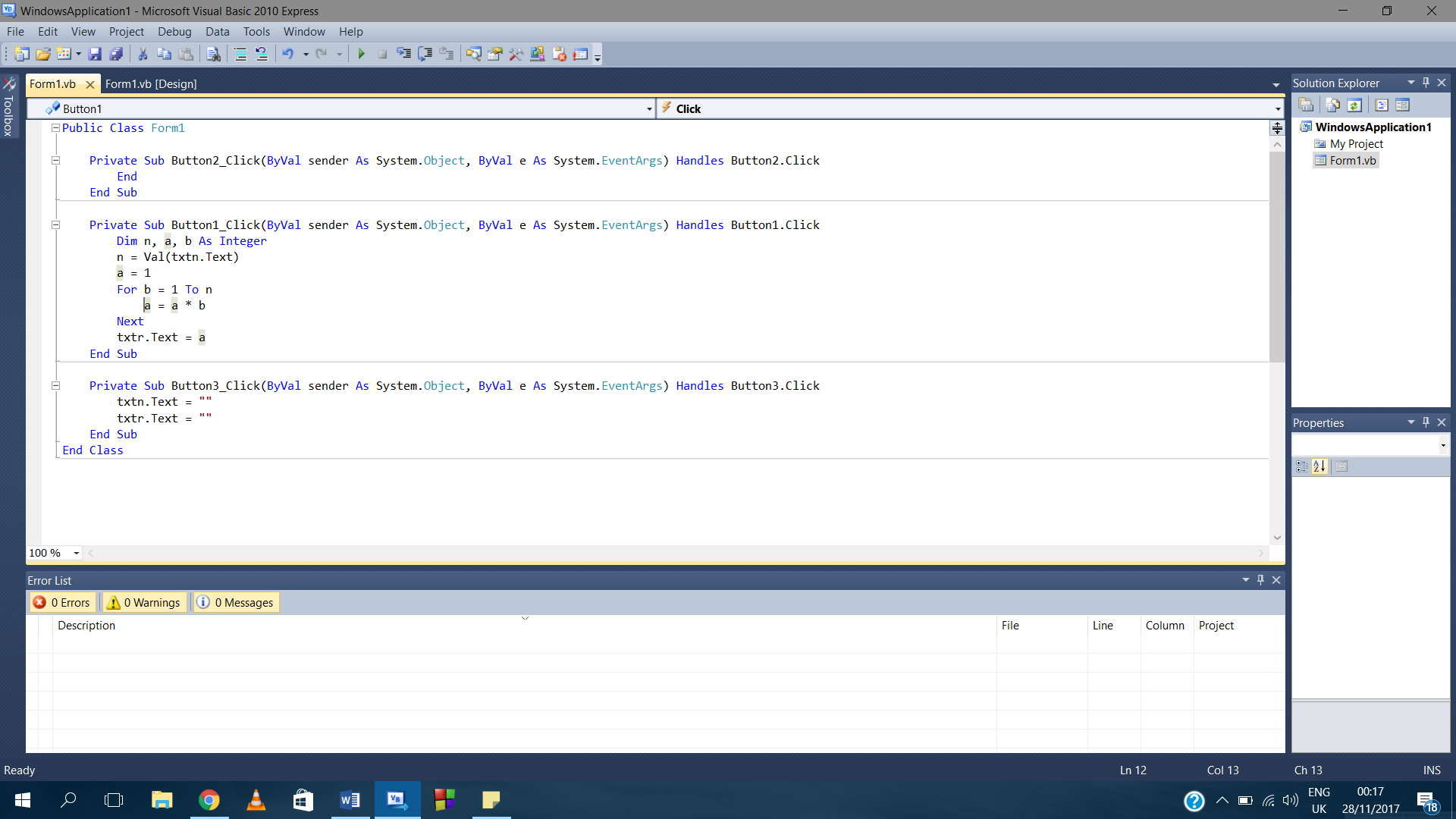 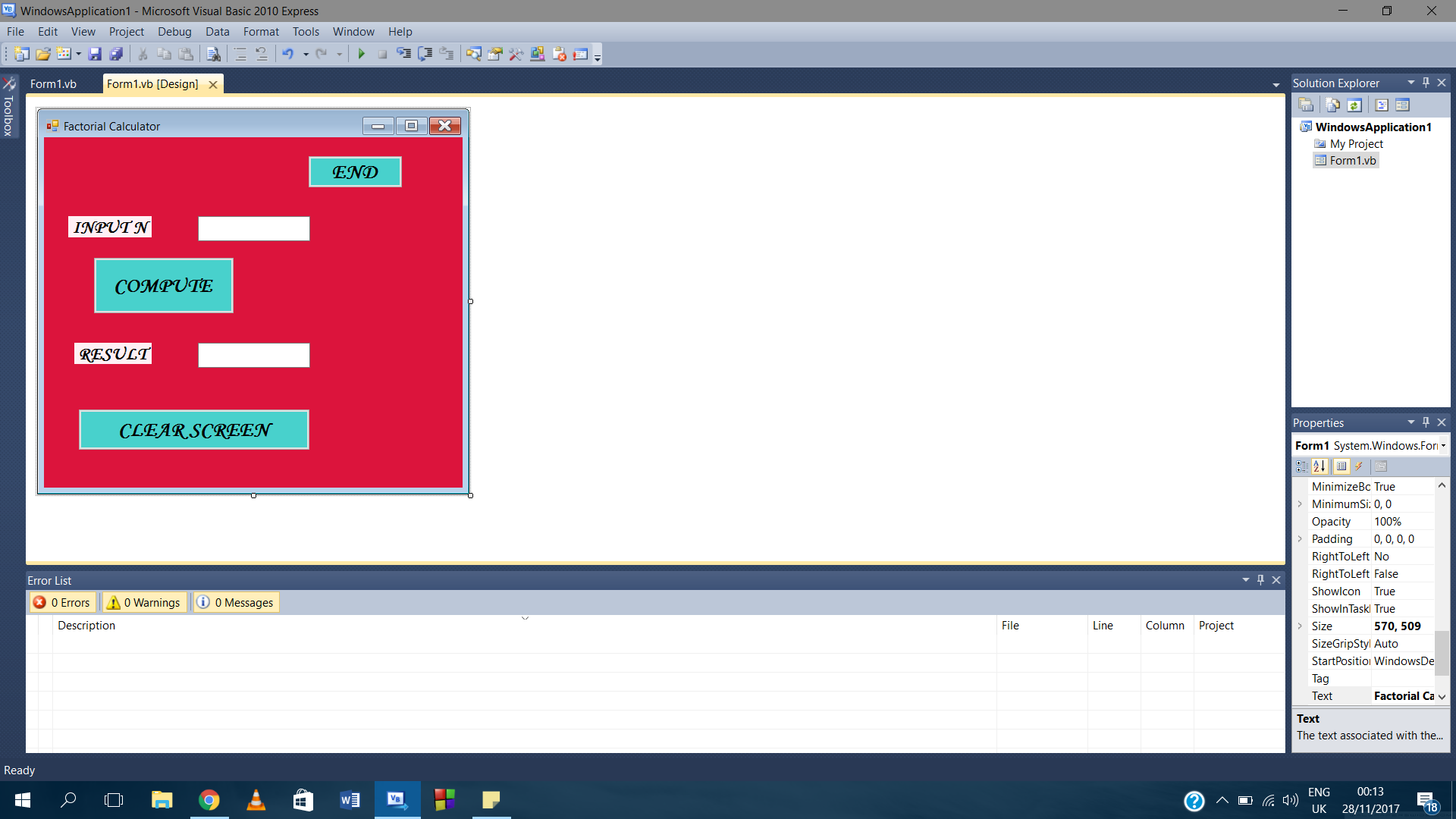 